ĐỀ KIỂM TRA CUỐI HỌC KÌ IMÔN: TOÁN - LỚP 3Bài 1: (2 điểm) Điền số thích hợp vào ô trống Bài 2: (2 điểm) Đặt tính rồi tính :Bài 3: (2 điểm) Khoanh tròn chữ trước phép tính có kết quả đúng 				c)   				A.   				B.   				d)   				A.  				B.  Bài 4: (1 điểm) Trong hình tứ giác ABCD có mấy góc vuông và mấy góc không vuông?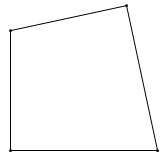 a) Viết tên đỉnh các góc vuông ?b) Viết tên đỉnh các góc không vuông ?Bài 5: (1 điểm) Khoanh tròn vào chữ cái đặt trước câu trả lời đúng:Chu vi hình chữ nhật có chiều dài 15 cm, chiều rộng 9 cm là :Tính chu vi hình vuông biết độ dài của cạnh là 12 cm.Bài 6: (1,5 điểm) Giải toán:Người ta xếp 480 chiếc cốc vào các hộp, mỗi hộp có 6 chiếc cốc. Sau đó xếp các hộp vào các thùng, mỗi thùng 8 hộp. Hỏi có bao nhiêu thùng? Tóm tắt						Bài giảiBài 7: (0,5 điểm) 	Hình bên có ............... hình chữ nhật.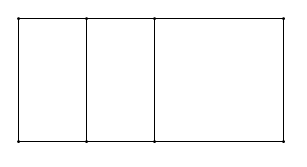 